Program för spårarscouter våren 2018 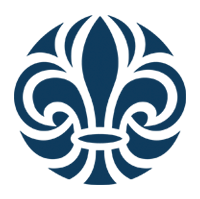 22/1 5 lekar är bättre än 4 - terminsstart!29/1 Tema: Naturen från kotte till träd5/2   Fem fåglar på en pinne - Fågelmat!12/2 SPORTLOV! OBS, Inget möte.19/2 Thinking day - Årets tema: “Grow”26/2 Knivigt möte!5/3  Tema: Naturen, tama och vilda djur 12/3 Vi eldar!! Men vad bör man tänka på?19/3 Tema: Naturen, vårens tecken26/3 Öppet möte: _________2/4 PÅSKLOV! Inget möte9/4  Knepiga knopar och massa trassel16/4 Matlagning! (OBS allergier/preferenser)23/4 Sankt Göran-firande med kåren30/4 Valborgsmässoafton, inget möte4-6/5 VÅRLÄGER TJOHO!!!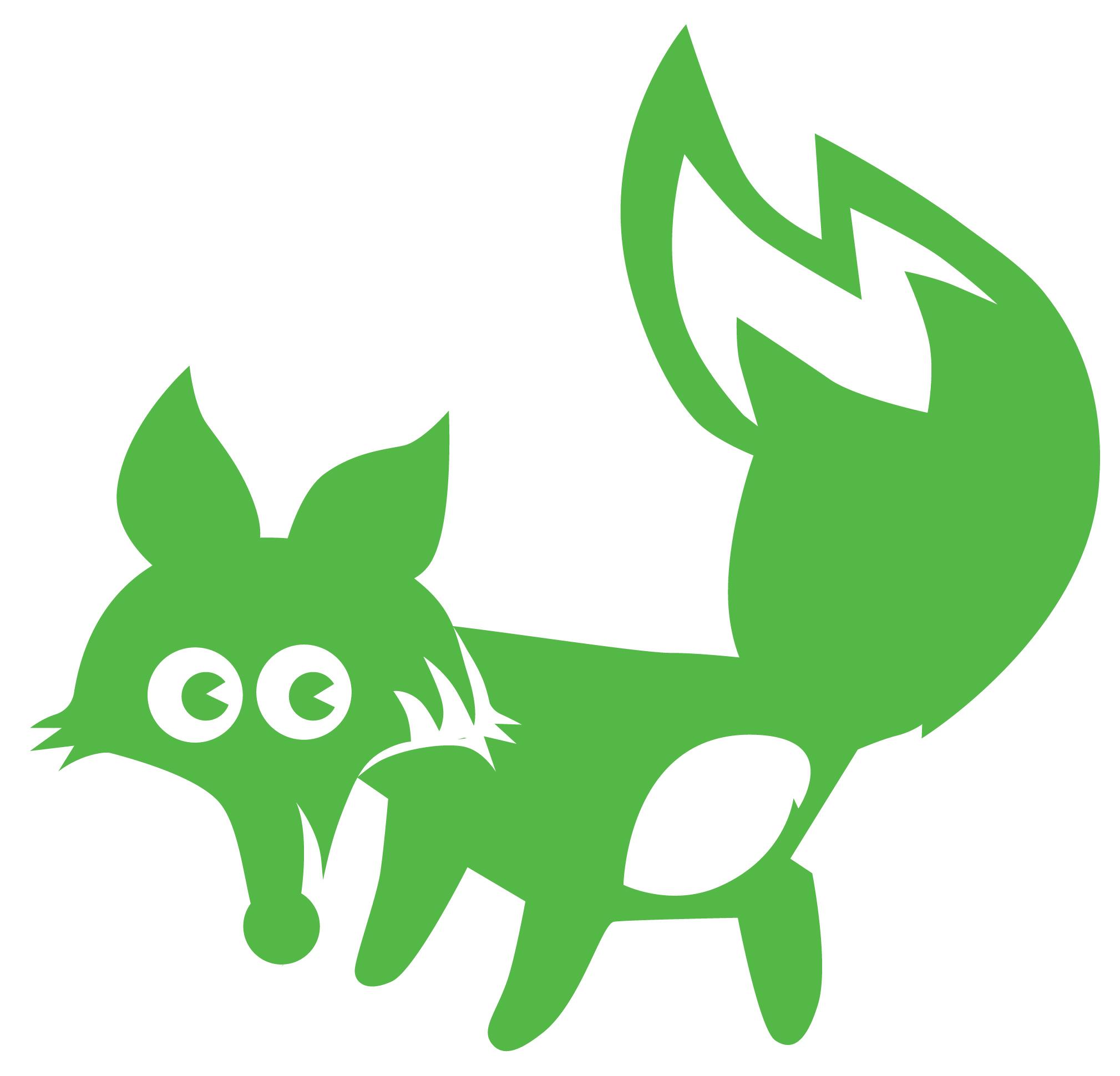 14/5 Tema: Naturen,Frukter & bär21/5 Öppet möte: _________28/5 Märkesutdelning och avslutning 4/6 Gemensam kåravslutning!